 ПОСТАНОВЛЕНИЕ                                                                                                        КАРАР № 2	          «24»  января 2022 г.О признании утратившим силу постановление Исполнительного комитета Айдаровского  сельского поселения Тюлячинского муниципального района от 15.11.2021 № 26 «О внесении изменений в постановление Исполнительного комитета Айдаровского сельского поселения Тюлячинского муниципального района от 11.12.2015 г. № 7 «Об утверждении административных регламентов предоставления муниципальных услуг»   На основании Федерального закона от 6 октября 2003 года № 131-ФЗ «Об общих принципах организации местного самоуправления в Российской Федерации», исполнительный комитет  Айдаровского  сельского поселения Тюлячинского муниципального районаПОСТАНОВЛЯЕТ:1. Признать утратившим силу следующие   постановление Исполнительного комитета Айдаровского сельского поселения Тюлячинского муниципального района от 15.11.2021 № 26 «О внесении изменений в постановление Исполнительного комитета Айдаровского сельского поселения Тюлячинского муниципального района от 11.12.2015 г. № 7 «Об утверждении административных регламентов предоставления муниципальных услуг».2. Настоящее постановление вступает в силу в соответствии с действующим законодательством.3. Опубликовать настоящее постановление в соответствии с действующим законодательством.Глава Айдаровскогосельского поселения	       Р.Р. Хазиев						 РЕСПУБЛИКА ТАТАРСТАНИСПОЛНИТЕЛЬНЫЙ КОМИТЕТАЙДАРОВСКОГО СЕЛЬСКОГОПОСЕЛЕНИЯ  ТЮЛЯЧИНСКОГОМУНИЦИПАЛЬНОГО РАЙОНА  Гагарина ул., д. 13 а, д.Айдарово, 422095тел. (факс): (84360) 5-34-46,E-mail: Aydar.Tul@tatar.ru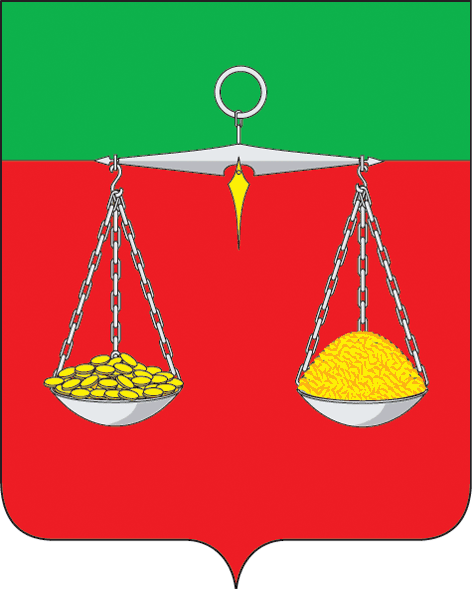 ТАТАРСТАН РЕСПУБЛИКАСЫТЕЛӘЧЕ МУНИЦИПАЛЬ РАЙОНЫ АЙДАР АВЫЛ ҖИРЛЕГЕ БАШКАРМА КОМИТЕТЫ  Гагарин ур., 13 а нче йорт, Айдар авылы, 422095тел. (факс): (84360) 5-34-46, E-mail: Aydar.Tul@tatar.ru                                         ОКПО 94318091    ОГРН 1061675010825    ИНН/КПП 1619004436/161901001                                         ОКПО 94318091    ОГРН 1061675010825    ИНН/КПП 1619004436/161901001                                         ОКПО 94318091    ОГРН 1061675010825    ИНН/КПП 1619004436/161901001